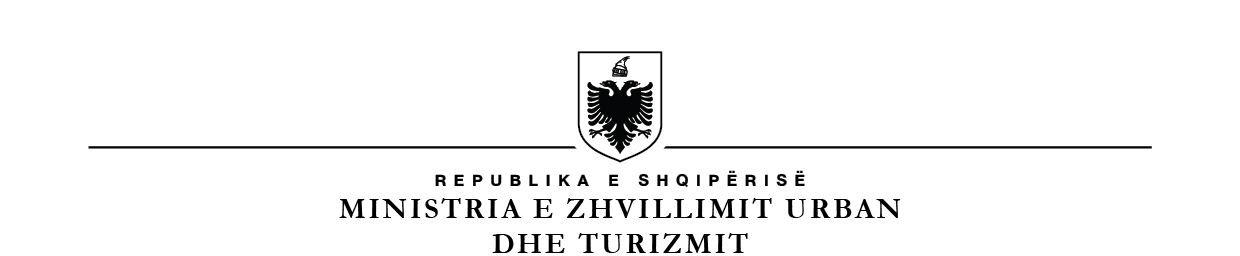 GJYKATA E POSAÇME E SHKALLËS SË PARËPËR KORRUPSIONIN DHE KRIMIN E ORGANIZUARKANCELARINr. 2604 Prot				                                        Tiranë, më 04.10.2023NJOFTIM PËR SHPALLJE PËR LËVIZJE PARALELE, NGRITJE NË DETYRË DHE PRANIM NË SHËRBIMIN CIVIL GJYQËSOR NË KATEGORINË E ULËT DREJTUESEBazuar në ligjin nr. 98/2016 datë 06.10.2016 “Për organizimin e pushtetit gjyqësor në
Republikën e Shqipërisë”, ligjin nr. 95/2016 “Për Organizimin dhe funksionimin e institucioneve për të luftuar korrupsionin dhe krimin e organizuar”, vendimin nr. 622, datë 10.12.2020 të Këshillit të Lartë Gjyqësor “Për lëvizjen paralele, ngritjen në detyrë dhe pranimin në shërbimin civil”, vendimin e KLGJ-së nr. 148, datë 29.03.2023 “Për miratimin e rregullave standarde për organigramën, përshkrimin e detyrave dhe përgjegjësive të pozicioneve të nëpunësve civilë gjyqësorë dhe punonjësve të tjerë të gjykatave të shkallës së parë të juridiksionit të përgjithshëm, kategoria e parë, me zyrë shërbimi”, vendimin nr. 6, datë 07,07.2023 të Këshillit të Gjykatës “Për miratimin e strukturës dhe organigramës së Gjykatës së Posaçme të Shkallës së Parë për Korrupsionin dhe Krimin e Organizuar”, si dhe vendimin nr. 10, datë 11.09.2023, të Këshillit të Gjykatës, GJKKO-ja shpall procedurën e lëvizjes paralele, ngritjen në detyrë dhe pranim në shërbimin civil gjyqësor për pozicionin si më poshtë:
- 1 (një) pozicion - Shef Sektori, në Sektorin Burimeve Njerëzore, Shërbimeve Mbështetëse dhe Prokurimeve, pranë Gjykatës së Posaçme të Shkallës së Parë për Korrupsionin dhe Krimin e Organizuar, kategoria e ulët drejtuese, III-1.
Pozicioni më sipër, iu ofrohet fillimisht nëpunësve civilë gjyqësore të së njëjtës kategori për procedurën lëvizjes paralele. Vetëm në rast se në përfundim të procedurës së lëvizjes paralele, rezulton se ky pozicion është ende vakant, ai është i vlefshëm për konkurrimin nëpërmjet procedurës së ngritjes në detyrë.Për të tre procedurat (lëvizje paralele, ngritje në detyrë dhe pranim në shërbimin civil gjyqësor) aplikohet në të njëjtën kohë.Përshkrimi përgjithësues i punës për pozicionin si më sipër është:Menaxhon punën e sektorit;Koordinon dhe ndan detyrat në sektor;Asiston në krijimin dhe administrimin e Regjistrit të Personelit të Gjykatës si dhe të dosjes personale për të gjithë nëpunësit civilë gjyqësorë dhe të punonjësve të tjerë të gjykatës, sipas ligjit;Asiston në hartimin e dokumenteve dhe programeve që lidhen me personelin;Asiston në hartimin e përshkrimeve të punës, si dhe çështje të tjera që lidhen me
statusin e nëpunësve civilë gjyqësorë sipas ligjit;Ndihmon Kancelarin në procesin e rekrutimit të punonjësve të tjerë të gjykatës sipas ligjit, duke përgatitur të gjitha dokumentet dhe aktet e nevojshme për këtë qëllim;Merr masa për riparimin dhe shërbimet e nevojshme për mirëmbajtjen e automjeteve, të pajisjeve dhe aparaturave, dhe kur konstatohet se dëmtimet e tyre kryhen me faj, nxjerr përgjegjësinë personale dhe parashtron propozimet për zhdëmtim;Kontrollon përdorimin me korrektësi të mjeteve, pajisjeve dhe automjeteve, si dhe
ndalon çdo keqpërdorim e shfrytëzim abuziv të tyre;Kryen në mënyrë periodike kontrolle për respektimin e orarit të punës të stafit të
gjykatës dhe raporton pa vonesë tek Kancelari;Kryen detyra të tjera, sipas urdhrave apo porosive të Kancelarit apo Këshillit të
Gjykatës;Mban kontakte të vazhdueshme me drejtorinë përkatëse në Këshillin e Lartë Gjyqësor, si dhe me Këshillin në lidhje me çështje të Regjistrit Qendror të Personelit;Siguron raportim në kohë dhe në formën e duhur nga Kancelari për çështje të burimeve njerëzore të gjykatës;Informon në kohë dhe në formën e kërkuar për rezultatet e arritura, për risqet dhe
defektet në veprimtarinë e strukturës që drejton;Mbikëqyr dhe menaxhon në mënyrë efektive organizimin, drejtimin, kontrollin,
disiplinën;Shpërndan punën në sektor me qëllim që të sigurohet cilësia dhe sasia, realizimin në kohë dhe rezultatet e matshme, lidhur me objektivat e planifikuara;Vlerëson aftësinë dhe performancën e personelit;Punon brenda procedurave dhe orientimeve të përcaktuara të Kancelarit;Siguron kontributin në vendimmarrje nëpërmjet përgatitjes së të dhënave analizuese të plota, që mbështesin linjën e rekomanduar të veprimit. 1. LËVIZJA PARALELEKanë të drejtë të aplikojnë për këtë procedurë vetëm nëpunësit civilë të së njëjtës kategori, në të gjitha institucionet pjesë e shërbimit gjyqësor.
1.1 KUSHTET PËR LËVIZJEN PARALELE DHE KRITERET E VEÇANTA
Kandidatët duhet të plotësojnë kushtet e përgjithshme për lëvizjen paralele si vijon:Kandidatët duhet të plotësojnë kriteret e veçanta si vijon:
Arsimi: Të jetë diplomuar në drejtësi ose fusha të tjera përkatëse që janë në përputhje
me këtë përshkrim të pozicionit të punës në nivelin “Master Shkencor” në
drejtësi ose ekonomi;Përvoja: Të ketë të paktën 3 vjet përvojë profesionale që lidhet me gjykatën ose çdo lloj përvoje tjetër profesionale.Kanë përparësi: Zotërimi shumë mirë i gjuhës së huaj - preferencë për gjuhët e BE-së;
Aftësitë komunikuese dhe organizative; Pasja e njohurive mesatare në përdorimine e Programeve të Microsoft- Word dhe Excel.Të plotësojë të gjitha kushtet e përgjithshme për pranimin në shërbimin civil gjyqësor, sipas nenit 57, të ligjit nr. 98/2016 “Për organizimin e pushtetit gjyqësor në Republikën e Shqipërisë” dhe sipas nenit 21, të ligjit 152/2013 “Për nëpunësin civil”, i ndryshuar.Të japin pëlqimin për plotësimin e kushteve të sigurisë të përcaktuar në ligjin nr. 95/2016 “Për Organizimin dhe funksionimin e institucioneve për të luftuar korrupsionin dhe krimin e organizuar”, si dhe në nenin 41 te Vendimit të KLGJ-së, nr. 622 datë 10.12.2020. 
Kushtet e sigurisë para emërimit në detyrë janë: kontrolli i verifikimit të pasurisë dhe të figurës; dhënia e pëlqimit për kontrollin periodik të llogarive bankare dhe të telekomunikimeve vetjake; si dhe dhënia e pëlqimit prej anëtarëve të afërt të familjes për kontrollin periodik të llogarive të tyre bankare dhe të telekomunikimeve vetjake.  
1.2 DOKUMENTACIONI, MËNYRA DHE AFATI I DORËZIMIT
Kandidatët duhet të dorëzojnë, pranë protokollit të GJKKO-së brenda datës
18.10.2023, dokumentet si më poshtë vijon:Jetëshkrimi i plotësuar në përputhje me dokumentin tip që e gjeni në linkun:
http://dap.gov.al/vende-vakante/udhëzime-dokumenta/219-udhëzime-dokumenta.Kërkesë motivimi për aplikim për vendin e lirë të punës.Fotokopje e diplomës dhe të listës së notave (përfshirë edhe diplomën Bachelor).Fotokopje e librezës së punës (të gjitha faqet që vërtetojnë eksperiencën në punë).Fotokopje e letërnjoftimit (ID).Vërtetimin e gjendjes shëndetësore.Vërtetimin e gjendjes gjyqësore.Vërtetim nga gjykata që nuk është në proces gjyqësor penal. Vërtetim nga prokuroria që nuk është në ndjekje penale.Vlerësimet e fundit nga eprori direkt.Vërtetimin nga institucioni që nuk ka masë disiplinore në fuqi.Çdo dokumentacion tjetër që vërteton trajnimet, kualifikimet, arsimin shtesë, vlerësimet pozitive apo të tjera të përmendura në jetëshkrimin tuaj.Aktin e deklarimit të statusit të nëpunësit si drejtues i nivelit të ulët.Formularët e Deklarimit të Pasurisë, si dhe formularët A, B2, B3 të përcaktuar në ligjin nr. 95/2016 “Për organizimin dhe funksionimin e institucioneve për të luftuar korrupsionin dhe krimin e organizuar”, (me anë të të cilave jep pëlqimin për kontrollin e verifikimit të pasurisë dhe të figurës, dhënien e pëlqimit për kontrollin periodik të llogarive bankare dhe të telekomunikimeve vetjake, si dhe dhënien e pëlqimit prej anëtarëve të afërt të familjes për kontrollin periodik të llogarive të tyre bankare dhe të telekomunikimeve vetjake).      (Formularët gjenden të publikuar bashkëlidhur këtij njoftimi). Mosparaqitja e plotë e dokumentacionit sjell skualifikimin e kandidatit.Dokumentet duhet të dorëzohen me postë apo drejtpërsëdrejti në zyrën e Protokollit, të
GJKKO-së, brenda datës 18.10.2023. 1.3 REZULTATET PËR FAZËN E VERIFIKIMIT PARAPRAK
Në datën 19.10.2023, Kancelari do të shpallë në faqen zyrtare të internetit të GJKKO-së, si dhe në këndin e afishimeve të njoftimeve për publikun, listën e kandidatëve që plotësojnë kushtet e lëvizjes paralele dhe kriteret e veçanta, si dhe datën, vendin dhe orën e saktë ku do të zhvillohet intervista. Në të njëjtën datë kandidatët që nuk plotësojnë kushtet e lëvizjes paralele dhe kriteret e veçanta do të njoftohen individualisht për shkaqet e moskualifikimit (nëpërmjet adresës së e-mail).Ankesat nga kandidatët e pakualifikuar paraqiten në Gjykatë, brenda 2 ditëve kalendarike nga data e njoftimit individual dhe ankuesi merr përgjigje brenda 2 ditëve kalendarike nga data e depozitimit të saj. 
1.4 FUSHAT E NJOHURIVE, AFTËSITË DHE CILËSITË MBI TË CILAT DO TË ZHVILLOHET INTERVISTA
Kandidatët do të vlerësohen në lidhje me:1.5 MËNYRA E VLERËSIMIT TË KANDIDATËVE
Kandidatët do të vlerësohen në lidhje me dokumentacionin e dorëzuar: Këshilli, brenda 2 (dy) ditëve nga përfundimi i verifikimit paraprak dhe i procedurave të ankimit, fillon vlerësimin profesional të kandidatëve. Totali i pikëve të vlerësimit të kandidatëve është 100 (njëqind), si më poshtë: a) 40 (dyzet) pikë për rezultatet e vlerësimit në punë. Në rast rezultatesh të njëjta, Këshilli krijon një renditje brenda grupit të kandidatëve me vlerësimin më të lartë të punës; b) 50 (pesëdhjetë) pikë për vitet e përvojës profesionale në pozicionin përkatës si dhe vitet e përgjithshme të përvojës profesionale, në sektorin e drejtësisë ose përvojën profesionale që lidhet me fushën e pozicionit përkatës, si dhe, c) 10 (dhjetë) pikë për trajnimet apo kualifikimet e lidhura në fushën përkatëse.  Kandidati që merr më pak se 70 (shtatëdhjetë) pikë nuk konsiderohet i suksesshëm. Këshilli i Gjykatës zgjedh kandidatin, i cili renditet i pari me pikë maksimale, për t’u emëruar në vendin e lirë.
1.6. DATA E DALJES SË REZULTATEVE TË KONKURIMIT DHE MËNYRA E KOMUNIKIMIT Në përfundim të vlerësimit të kandidatëve, Kancelari i Gjykatës, do të njoftojë për fituesin e shpallur nga Këshilli i Gjykatës në faqen zyrtare www.gjp.gov.al brenda datës  02.11.2023. Të gjithë kandidatët pjesëmarrës në këtë procedurë do të njoftohen individualisht në mënyrë elektronike për rezultatet (nëpërmjet adresës së e-mail). 2. NGRITJA NË DETYRË
Vetëm në rast se nga pozicionet e renditura në fillim të kësaj shpalljeje, në përfundim të
procedurës së lëvizjes paralele, rezulton se ka ende pozicion vakant, ky pozicion është i
vlefshëm për konkurrim nëpërmjet procedurës së ngritjes në detyrë. Këtë informacion do ta merrni në faqen e internetit të GJKKO-së, duke filluar nga data 24.10.2023.
Për këtë procedurë kanë të drejtë të aplikojnë të gjithë kandidatët e institucioneve, të cilat
janë pjesë e shërbimit gjyqësor dhe që plotësojnë kërkesat e përgjithshme sipas neneve 9, 57, etj, të ligjit 98/2016 “Për organizimin e pushtetit gjyqësor në Republikën e Shqipërisë”, të nenit 21, të ligjit 152/2013 “Për nëpunësin civil”, i ndryshuar.Kushtet e përgjithshme dhe kriteret e veçanta që duhet të plotësojnë kandidati në procedurëne “Ngritjes në detyrë” janë të njëjta me ato të “Lëvizjes paralele”.
2.1 DOKUMENTACIONI, MËNYRA DHE AFATI I DORËZIMITKandidatët që aplikojnë duhet të dorëzojnë dokumentet, deri më datë 25.10.2023, si më poshtë vijon:Jetëshkrimi i plotësuar në përputhje me dokumentin tip që e gjeni në linkun:
http://dap.gov.al/vende-vakante/udhëzime-dokumenta/219-udhëzime-dokumenta.Kërkesë motivimi për aplikim për vendin e lirë të punës.Fotokopje e diplomës dhe të listës së notave (përfshirë edhe diplomën Bachelor).Fotokopje e librezës së punës (të gjitha faqet që vërtetojnë eksperiencën në punë).Fotokopje e letërnjoftimit (ID).Vërtetimin e gjendjes shëndetësore.Vërtetimin e gjendjes gjyqësore.Vërtetim nga gjykata që nuk është në proces gjyqësor penal. Vërtetim nga prokuroria që nuk është në ndjekje penale.Vlerësimet e fundit nga eprori direkt.Vërtetimin nga institucioni që nuk ka masë disiplinore në fuqi.Çdo dokumentacion tjetër që vërteton trajnimet, kualifikimet, arsimin shtesë, vlerësimet pozitive apo të tjera të përmendura në jetëshkrimin tuaj.Aktin e deklarimit të statusit të nëpunësit si drejtues i nivelit të ulët.Formularët e Deklarimit të Pasurisë, si dhe formularët A, B2, B3 të përcaktuar në ligjin nr. 95/2016 “Për organizimin dhe funksionimin e institucioneve për të luftuar korrupsionin dhe krimin e organizuar”, (me anë të të cilave jep pëlqimin për kontrollin e verifikimit të pasurisë dhe të figurës, dhënien e pëlqimit për kontrollin periodik të llogarive bankare dhe të telekomunikimeve vetjake, si dhe dhënien e pëlqimit prej anëtarëve të afërt të familjes për kontrollin periodik të llogarive të tyre bankare dhe të telekomunikimeve vetjake).      (Formularët gjenden të publikuar bashkëlidhur këtij njoftimi). Mosparaqitja e plotë e dokumentacionit sjell skualifikimin e kandidatit.2.2 REZULTATET PËR FAZËN E VERIFIKIMIT PARAPRAK
Në datën 26.10.2023, Kancelari, do të shpallë në faqen zyrtare të internetit të GJKKO-së, www.gjp.gov.al në rubrikën e njoftimeve për publikun, listën e kandidatëve që plotësojnë kushtet dhe kërkesat e veçanta me procedurën e ngritjes në detyrë, si dhe datën, vendin dhe orën e saktë ku do të zhvillohet testimi i kandidatit.
Në të njëjtën datë kandidatët që nuk plotësojnë kushtet e pranimit të ngritjes në detyrë dhe kriteret e veçanta do të njoftohen individualisht në mënyrë elektronike, për shkaqet e
moskualifikimit (nëpërmjet adresës së e-mail ose me celular).Këshilli, brenda 2(dy) ditëve nga përfundimi i verifikimit paraprak dhe i procedurave të ankimit, fillon vlerësimin e kandidatëve dhe zhvillon një intervistë të strukturuar me gojë. Totali i pikëve të vlerësimit të kandidatëve është 100 (njëqind).Vlerësimi i kandidatëve përfshin:70 (shtatëdhjetë) pikë për vlerësimin e dokumentacionit të dorëzuar, që konsiston në vlerësimin e rezultateve të punës, përvojës profesionale dhe trajnimeve të lidhura me fushën përkatëse,30 (tridhjetë) pikë për intervistën e strukturuar me gojë.
Pikët për dokumentet e paraqitura dhe për intervistën me gojë, mblidhen. Kandidati që merr më pak se 70 pikë nuk konsiderohet i suksesshëm. Këshilli i Gjykatës zgjedh kandidatin, i cili renditet i pari me pikë maksimale, për t’u emëruar në vendin e lirë.
2.3 FUSHAT E NJOHURIVE, AFTËSITË DHE CILËSITË MBI TË CILAT DO TË TESTOHET KANDIDATI
Kandidatët do të testohen në lidhje me:Njohuritë dhe aftësitë në lidhje me përshkrimin e pozicionit të punës.Eksperiencën e tyre të mëparshme të punës. Motivimin, aspiratat dhe pritshmëritë e tyre për karrierën.2.4 DATA E DALJES SË REZULTATEVE TË KONKURIMIT DHE MËNYRA E
KOMUNIKIMIT
Në përfundim të vlerësimit të kandidatëve, Kancelari i GJKKO-së, do të njoftojë për
fituesin e shpallur nga Këshilli i Gjykatës në faqen zyrtare www.gjp.gov.al, në rubrikën e njoftimit për publikun, brenda datës 08.11.2023.  Të gjithë kandidatët pjesëmarrës në këtë procedurë do të njoftohen individualisht në mënyrë elektronike për rezultatet (nëpërmjet adresës së e-mail).3. PRANIM NË SHËRBIMIN CIVIL GJYQËSORVetëm në rast se nga pozicionet e renditura në fillim të kësaj shpalljeje, në përfundim të
procedurës së lëvizjes paralele dhe ngritjes në detyrë rezulton se pozicioni i shpallur është ende vakant, ky pozicion është i vlefshëm për konkurrim nëpërmjet procedurës së pranimit në shërbimin civil gjyqësor. Këtë informacion do ta merrni në faqen e internetit të GJKKO-së, duke filluar nga data 30.10.2023.
Kushtet e përgjithshme dhe kriteret e veçanta që duhet të plotësojnë kandidati në procedurën e “Pranimit në shërbimin civil gjyqësor” janë të njëjta me procedurën e “Lëvizjes paralele dhe ngritjes në detyrë ”. Për këtë procedurë kanë të drejtë të aplikojnë të gjithë kandidatët e institucioneve, të cilët nuk janë pjesë e shërbimit civil gjyqësor dhe që plotësojnë kërkesat e përgjithshme sipas ligjit 98/2016 “Për organizimin e pushtetit gjyqësor në Republikën e Shqipërisë” dhe ligjit 152/2013 “Për nëpunësin civil”, i ndryshuar. Të gjithë kandidatët që aplikojnë për procedurën e pranimit në shërbimin civil gjyqësor për kategorinë drejtuese, do të marrin informacion në faqen e GJKKO-së dhe të KLGJ-së, për fazat e mëtejshme të procedurës së pranimit në shërbimin civil gjyqësor të kategorisë drejtuese:
- Për datën e daljes së rezultateve të verifikimit paraprak.- Datën, vendin dhe orën ku do të zhvillohet konkurrimi.
2.5 MËNYRA E VLERËSIMIT TË KANDIDATËVE
Kandidatët do të vlerësohen:60 (gjashtëdhjetë) pikë për vlerësimin me shkrim.40 (dyzet) pikë për vlerësimin nga Këshilli.GJYKATA E POSAÇME E SHKALLËS SË PARË PËR KORRUPSIONIN DHE KRIMIN E ORGANIZUARRr. “Jordan Misja”, Nr.1, Tiranë, Telefon 042231527, tel/fax 042225075, e-mail sekretaria@gjp.gov.alAfati i dorëzimit të dokumentacionit përLëvizje paralele - 18.10.2023Afati i dorëzimit të dokumentacionit përNgritje në detyrë - 25.10.2023Afati i dorëzimit të dokumentacionit përPranim në shërbimin civil gjyqësor - 25.10.2023a- 
b- 
c- Të jetë nëpunës civil gjyqësor i konfirmuar, brenda së njëjtës kategori III-1.
Të mos ketë masë disiplinore në fuqi.Të ketë të paktën vlerësimin e fundit “mirë”.a-
b- 
c- 
ç- 
 
d- 
e-f- Njohuritë për Kushtetutën e Republikës së Shqipërisë;Ligjin nr.98/2016 “Për organizimin e pushtetit gjyqësor në Republikën e Shqipërisë”.
Ligjin nr. 152/2013 “Për nëpunësin civil”, i ndryshuar.Ligji nr. 95/2016 “Për organizimin dhe funksionimin e institucioneve për të luftuar korrupsionin dhe krimin e organizuar”, i ndryshuar. Ligji nr. 9131, datë 08.09.2003 “Për rregullat e etikës në administratën publike”.
Ligjin nr. 119/2014 “Për të drejtën e informimit për dokumentet zyrtare”.
Njohjen e legjislacionit në fushën e sigurisë dhe ruajtjes së rendit.